Map to show the location of the six sites used and the change in bedload shape as we move down the river.Map to show the location of the six sites used and the change in bedload shape as we move down the river.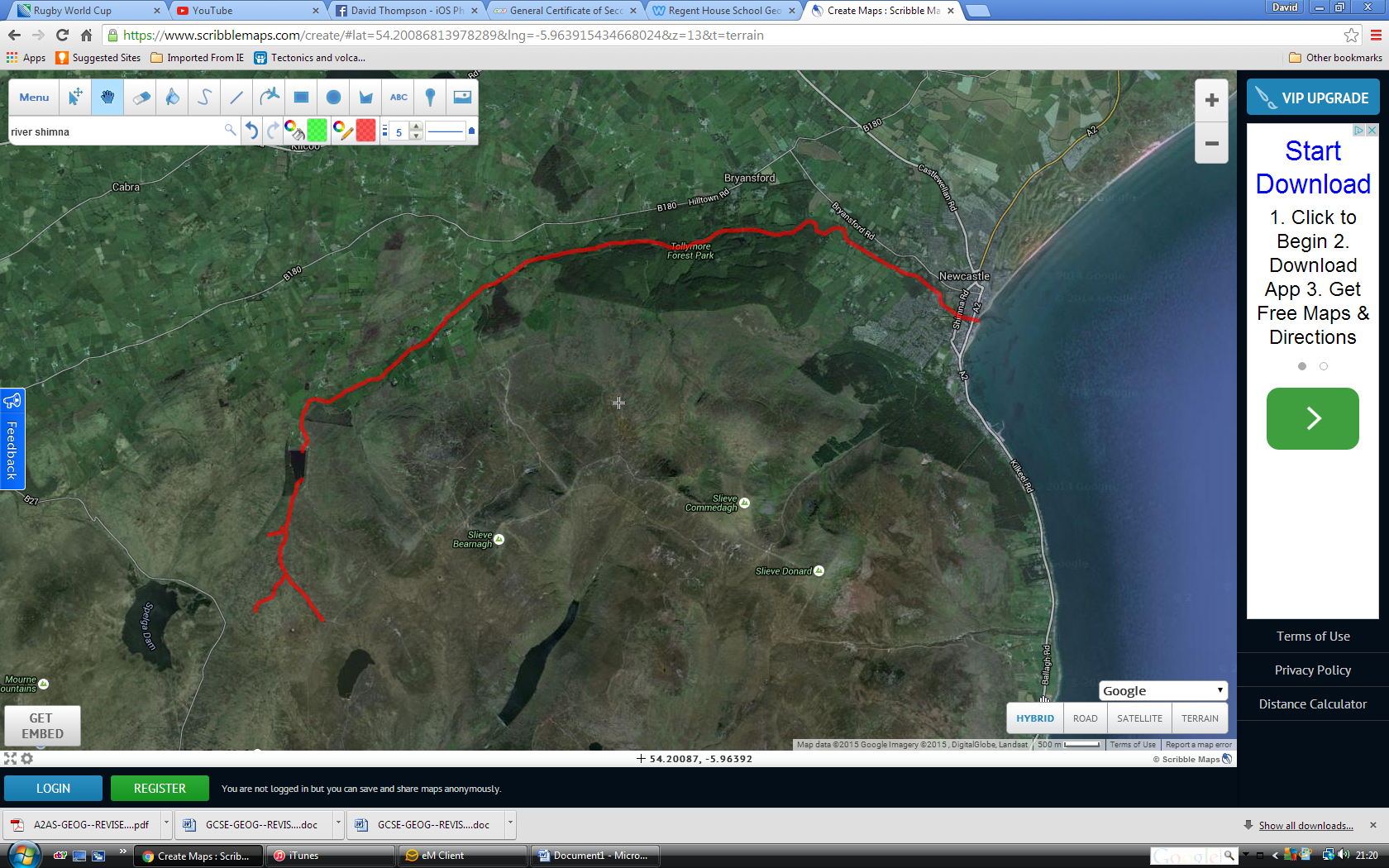 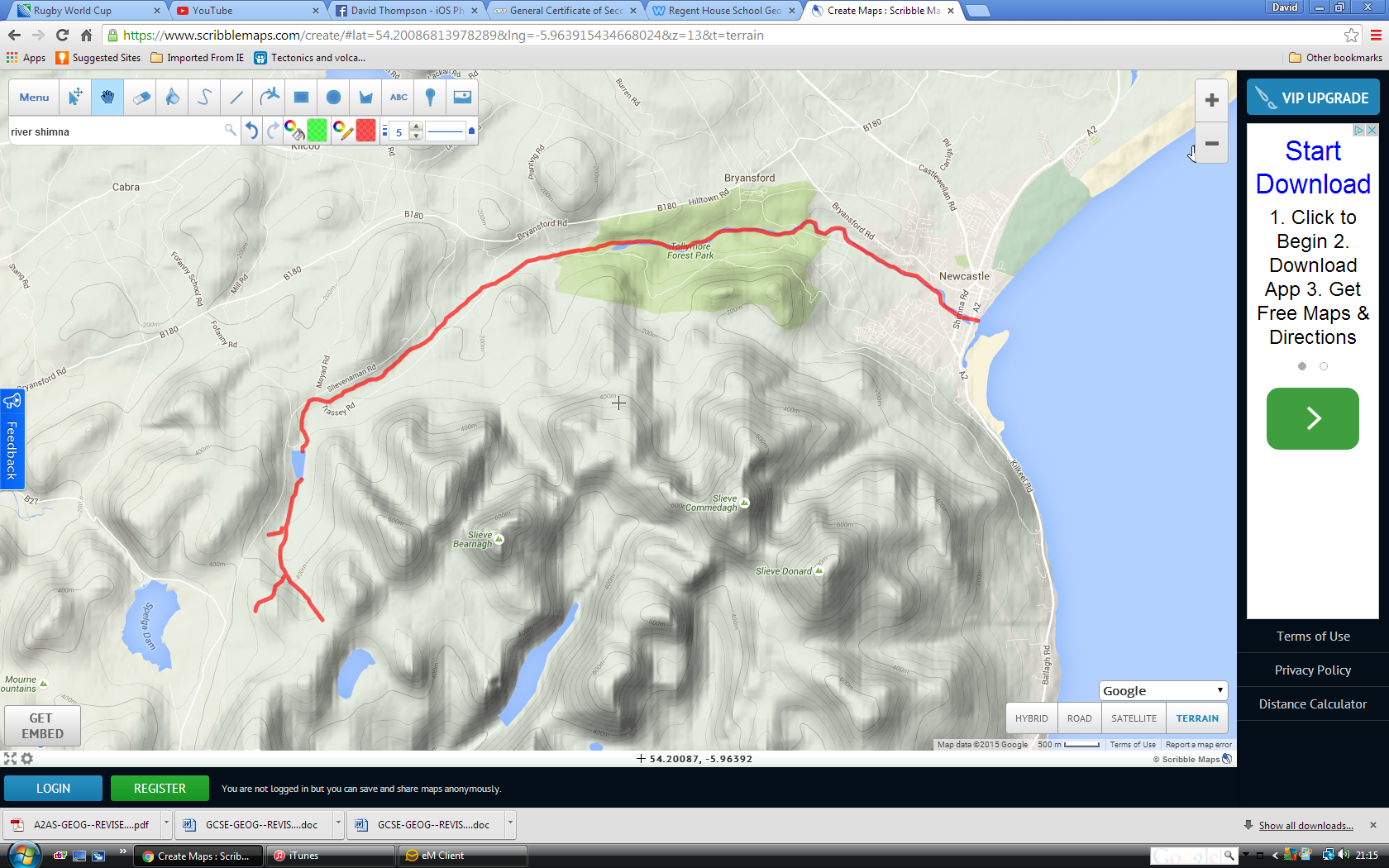 Map to show the location of the six sites used and the change in bedload shape as we move down the river. 